ТРАНСЛАЦИЈАНАУЧИ ПОВЕЌЕТРАНСЛАЦИЈА Е ПАРАЛЕЛНО ПОМЕСТУВАЊЕ НА ДАДЕНА ФИГУРА  ЗА НЕКОЈ ВЕКТОР ТАКА ШТО СЕКОЈА ТОЧКА ОД ФИГУРАТА СЕ ПОМЕСТУВА ЗА ВЕКТОРОТ(ЗА ДОЛЖИНАТА НА ВЕКТОРОТ. ВЕКТОР Е ОТСЕЧКА СО ДАДЕНА НАСОКА. СТРЕЛКАТА НА ВЕКТОРОТ ЈА ДАВА НАСОКАТА.Ова е вектор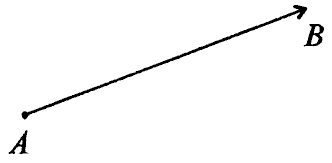 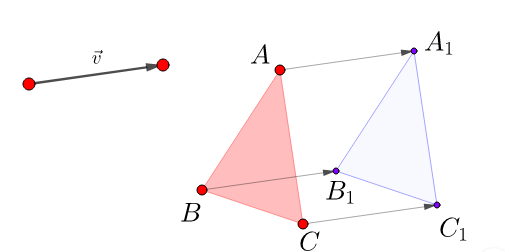 Пример на транслација со даден векторЗАДАЧА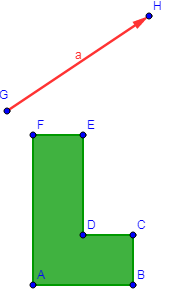 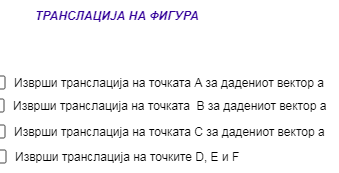 Провери дали точно си ја решил задачата!Сликата што ќе ја добиеш треба да изгледа вака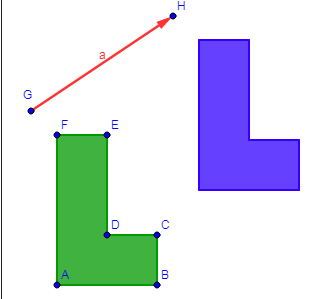 